Minutes for May 3, 2015 Board Meeting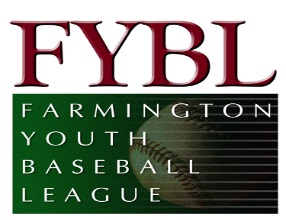 May 3, 2015Frank Albert	Vin BerginSteve BrennanKristi BroukerChris CaccamoDoug CanedayBill CollinsScott DeGrandiEric FoleyByron FrankSteve GugliettaMike GulinoAaron JainchillAlex KaminskiJohn KellyJamie MartinDave McCulloughMike MihalekTerrence O’BrienTony SardilliKathy WolknerTom WolknerMeeting called to order at 7:03 P.M.Secretary Report:  Minutes for March 29, 2015 Board Meeting were motioned and approved, as amended       Treasurer Report:  Matt Guglielmo – Motioned and approvedINCOMESpring registration fees - $1,722Sponsorship Income - $11,650EXPENSESEquipmentBaseballs - $7,915Catchers gear - $1,292Equipment bags - $917SPECIAL EVENTSPost season banquet deposit - $400Winding trails field rental - $1,170Fast pitch nation clinics - $475Softball Report – Tony Sardilli:Softball numbers are higher than they were at the April meeting (now in the high 80’s).  Everything is looking good.Big Diamond Coaching Slate:  Dave ConradThere are 2 teams both are doing wellThe competition is averageNo issues with umpiresQuestions are coming up about the summer league.  Need to start addressing this.  There was discussion on the summer league and the District Team, and kids playing in both 2 leagues.  
Committees: Registration – Byron Frank Softball numbers are upTee Ball and Coach Pitch numbers are upThere are 524 kids registered this year, up from 512 last year.Marketing – Frank AlbertNo ReportSafety – John TruhanAll forms are complete – everything is looking good.Concession – Byron FrankChris Caccamo spoke with Phil and Chris / Farmington Gardens, and everything is going well.  The facilities appear to be clean.  Overall, it is much improved from last year.Fields and Facilities – Alex KaminskiThere were 3 rounds of Spring cleanup, all poorly attended.West Woods baseball field is scheduled to be fixed.Bailey Field – One of the fences is not fastened and need to be fixed.There is no L Screen at West Woods.  Alex Kaminski will order one.Need metals rakes in each shed for the pitchers mounts.  Tryouts – Doug CanedayNo reportClinics – Chris Caccamo / Dave ConradNo reportFundraising and Raffle –Vin BerginTeam sponsors are done – all teams are sponsored.There were issues involving deadlines on sponsorships (communication issues).  Need to be more clear about that next year.Raffle Tickets are ordered.Fundraising meeting to be held after FYBL Board meeting.  Web site updated to include all of this year’s sponsors.  Uniforms and Equipment – Mike MihalekAll uniforms have been distributed.We need to order uniforms earlier next year.  Umpire in Chief – Terrence O’Brien and Doug CanedayMajors – We are down on the number of veteran umpires.We brought up a number of minors umpires to majors.  Doug Caneday has removed himself from scheduling / coordinating softball umpires.  Lindquist TournamentThere have been lots of e-mail inquiries about the Lindquist Tournament.Tournament starts on Monday, July 6, 2015.  Finals are scheduled for July 29 and 30.  Special Events – John CalcavecchiaAppreciation day is on Saturday, June 6.12 year old Spotlight will be held on June 14, 2015.  Coaches game is June 6, 2015.  Bill Collins will take the lead on planning the 12 year old spotlight game.  Picture Day – Chris CaccamoWill be held as scheduled on Saturday, May 9, 2015Spring Program – Kathy WolknerKathy Wolkner will get emails out to collect pictures and other information on the 12 year olds for the Spotlight portion of the program.  District 5:  Mike Gulino11-12 District softball anticipated start -June 17.Baseball affidavit nights are June 22-23.  There was lots of discussion on how to change the format to reduce the number of games played in the regular season to accommodate district play.    Discussed other formats and decided to stay the same.11-12 District baseball looking to begin June 26 to avoid conflicts with July 4th holiday.Commissioner Reports – Introduction of Managers / Coach SlatesA.L. – John Calcaveccia – Everything is going well and are up to date on games.National League – Tim MacKenzie / Bill Beckert:  Season off to a really good start.  The teams are younger and there are a lot more kids who need developing, and could have used another year of AAA.  There was a lot of discussion around how this has been a result of several factors including the age change rule, and clinics to assist in the development of underdeveloped players.  John Kelly suggested brining in some of the recently retired Physical Education teachers to work with some of these teams in basic skills development.  It was agreed to pick up this conversation in August, 2015 for the following year.  Machine Pitch– Byron Frank: The AAA teams are young.  All is going well.  Coach Pitch / T-Ball – John Truhan:  All is going well.  Old Business:  The waivers voted on at last meeting were sent out and approved except the uneven roster one was not needed.Spotlight game and Coaches softball on June 6, Majors BB and Softball banquet June 11.Rock Cats – John Kelly:  John will work with the school PTOs to get ideas on putting something in place for FYBL (summer timeframe).New Business:  Memorial Day Parade – Monday, May 25th.  FYBL is in the earlier parade.  All kids that are part of FYBL are encouraged to attend.  Managers interested in managing any of the district teams, email Mike Gulino and we will vote next meeting.  June 1, 2015 games at Winding Trails will be moved to June 2 due to a conflict with the West Woods picnic.  Next Meeting- June 7, 2015 at the Farmington Police Station.Meeting Adjourned at 8:27 P.M.